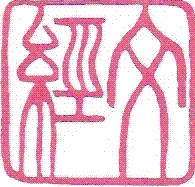 Manila Economic and Cultural Office – Labor Center馬尼拉經濟文化辦事處TMA LIAISON OFFICERS AND TELEPHONE / FAX NUMNERS NOTICE OF CHANGE業務代表及電話/傳真號碼變更通知書 下列的資料務必填寫Liaison Officer 業務代表Actived after 6/15MOL Permit Number 勞動部許可證字號TMA Company Name台灣人力仲介公司名稱Address(English):公司地址 (中文）:Telephone Number 電話:Telephone Number 電話:Telephone Number 電話:Fax Number傳真:Fax Number傳真:❑ Change in Telephone No. 電話號碼更換❑ Change in Telephone No. 電話號碼更換❑ Change in Telephone No. 電話號碼更換❑ Change in Fax No. 傳真號碼更換❑ Change in Fax No. 傳真號碼更換Email 電子郵件:                  President Name (English):                  President Name (English):負責人姓名（中文）:負責人姓名（中文）:ID Number身份證字號:Add新增業代Remove更換業代業務代表姓名（中文）:Liaison Officer Name(English):ID Number身份證字號:❑❑❑❑❑❑❑❑❑❑❑❑* Attach Photocopy of Liaison Officer ID   附上業務代表身分證影印本1份。* Attach Photocopy of Liaison Officer ID   附上業務代表身分證影印本1份。* Attach Photocopy of Liaison Officer ID   附上業務代表身分證影印本1份。* Attach Photocopy of Liaison Officer ID   附上業務代表身分證影印本1份。* Attach Photocopy of Liaison Officer ID   附上業務代表身分證影印本1份。COMPANY SEAL 公司印鑑 & PRESIDENT 負責人印章Date Submitted 送件日期：Submitted by 送件人：ID Number 身份證字號：Date Claimed 領件日期：Claimed By 領件人：ID Number 身份證字號：for MECO-LC use only  本欄由辦事處人員處理Processed by 經手人：                  Date Processed 經辦日期：❑ Complete 完成❑ Incomplete 未完成    Reason 原因：